                                                                              RETROALIMENTACIÓN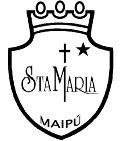 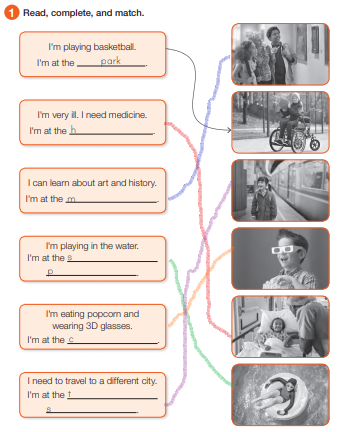 